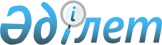 Об объявлении чрезвычайной ситуации техногенного характера местного масштаба
					
			Утративший силу
			
			
		
					Решение акима города Уральска Западно-Казахстанской области от 10 мая 2023 года № 17. Утратило силу решением акима города Уральска Западно-Казахстанской области от от 13 декабря 2023 года № 33.
      Сноска. Утратило силу решением акима города Уральска Западно-Казахстанской области от 13.12.2023 № 33 (вводится в действие по истечении десяти календарных дней после дня его первого официального опубликования).
      В соответствии с Законом Республики Казахстан от 23 января 2001 года "О местном государственном управлении и самоуправлении в Республике Казахстан", Законом Республики Казахстан от 11 апреля 2014 года "О гражданской защите", постановление Правительства Республики Казахстан от 2 июля 2014 года № 756 "Об установлении классификации чрезвычайных ситуаций природного и техногенного характера" и на основании протокола №5 внепланового заседания комиссии по предупреждению и ликвидации чрезвычайных ситуаций при акимате города Уральск от 4 мая 2023 года, аким города Уральск РЕШИЛ:
      1. Объявить чрезвычайную ситуацию техногенного характера местного масштаба в городе Уральск до стабилизации обстановки, в связи с аварией на котельной №3 и в тепловых сетях в новом микрорайоне между трассами Уральск-Атырау, Уральск-Саратов"
      2. Руководителем ликвидации чрезвычайной ситуации назначить курирующего заместителя акима города Уральск и поручить проведение соответствующих мероприятии, вытекающих из данного решения.
      3. Руководителю отдела жилищно-коммунального хозяйства, пассажирского транспорта и автомобильных дорог г.Уральска провести обследование пострадавших объектов и принять соответствующие меры по его результатам.
      4. Государственному учреждению "Аппарат акима города Уральск" в установленном законодательством порядке обеспечить:
      1) со дня подписания настоящего решения направление его копии в электронном виде на казахском и русском языках в филиал республиканского государственного предприятия на праве хозяйственного ведения "Институт законодательства и правовой информации Республики Казахстан" Министерства юстиции Республики Казахстан по Западно-Казахстанской области для официального опубликования и включения в Эталонный контрольный банк нормативных правовых актов Республики Казахстан;
      5. Контроль за исполнением настоящего решения оставляю за собой.
      6. Настоящее решение вводится в действие со дня первого официального опубликования.
					© 2012. РГП на ПХВ «Институт законодательства и правовой информации Республики Казахстан» Министерства юстиции Республики Казахстан
				
      Аким города Уральска

М.Сатканов
